	 	ПРОЕКТ	                                                                                                                              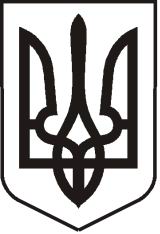 УКРАЇНАЛУГАНСЬКА   ОБЛАСТЬ ПОПАСНЯНСЬКА  МІСЬКА  РАДА ВИКОНАВЧИЙ КОМІТЕТРIШЕННЯ 20 січня 2017 року               	      м. Попасна	                                 № Про надання згоди станційно-лінійній дільниці №3 м. Попасна ПАТ «УКРТЕЛЕКОМ»на монтаж обладнання в житловому будинку №48по вул. Первомайська у м. Попасна           Розглянувши лист станційно-лінійної дільниці №3 Публічного Акціонерного Товариства «УКРТЕЛЕКОМ»  від 11.01.2017 № 03/01 з проханням надати дозвіл на монтаж обладнання в житловому будинку №48 по вул. Первомайська у м. Попасна у зв’язку з розвитком Інтернету за технологією FTTB (використання волоконно-оптичних ліній зв’язку), забезпечення потреби у доступі до всесвітніх інформаційних ресурсів мережі Інтернет високої якості, керуючись ч. 6 ст. 31 Закону України «Про телекомунікації», ст. ст. 369, 382, 401, 402 Цивільного кодексу України, ст. ст. 29, 31, 40, 52 Закону України «Про місцеве самоврядування в Україні», виконком Попаснянської  міської ради      ВИРІШИВ:Надати згоду станційно-лінійній дільниці №3 (Публічного Акціонерного Товариства «УКРТЕЛЕКОМ») на монтаж обладнання та подальшу його експлуатацію в житловому будинку №48 по вул. Первомайська у м. Попасна, який є комунальною власністю територіальної громади міста Попасна та балансоутримувачем якого є ПП «Центроград-Попасна».Станційно-лінійній дільниці №3 ПАТ «УКРТЕЛЕКОМ» (Євдокімов Д.В.) у встановленому порядку:2.1. Узгодити типовий робочий проект з монтажу обладнання в житловому будинку №48 по вул. Первомайська у м. Попасна, який є комунальною власністю територіальної громади міста Попасна та балансоутримувачем якого є ПП «Центроград-Попасна».2.2. Укласти договір встановлення сервітуту з виконавчим комітетом Попаснянської міської ради м. Попасна на надання доступу в житловий будинок №48 по вул. Первомайська у м. Попасна, який є комунальною власністю територіальної громади м. Попасна для монтажу обладнання і його подальшого обслуговування на умовах прийняття участі у витратах на утримання і ремонт житлового будинку, конструктивні елементи якого будуть використовуватись для монтажу обладнання.2.3. Укласти договір з Попаснянським РЕМ ТОВ «ЛЕО» на оплату електроенергії, яку споживає телекомунікаційне обладнання, встановлене в житловому будинку №48 по вул. Первомайська у м. Попасна, який є  комунальною власністю територіальної громади м. Попасна і погодити його з балансоутримувачем – ПП «Центроград-Попасна».3. Контроль за виконанням цього рішення покласти на відділ житлово-комунального   господарства, архітектури, містобудування та землеустрою виконавчого комітету Попаснянської міської ради (Бондарева М.О.).   Міський голова                                                                                       Ю.І.Онищенко    Підготувала: Савенко, 2-03-89        	